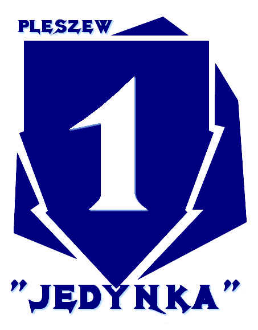                                  Zespół Szkół Publicznych nr 1ul. Szkolna 5 63-300 Pleszewtel. (062)7428373 fax (062)7427618      www.jedynka.pleszew.pl	e-mail:onkat@interia.plZARZĄDZENIE NR 11 / 2018Dyrektora Zespołu Szkół Publicznych  nr 1 w Pleszewiez dnia 31 sierpnia 2018 r. w sprawie: Funkcjonowania świetlicy szkolnej przy      Zespole Szkół Publicznych Nr 1 w PleszewieNa podstawie: art. 17 ust. 3 ustawy z dnia 7 września 1991 roku                o systemie oświaty 9 Dz U z 2004 r., Nr 256, poz.2572 z późn. zm. )REGULAMIN ŚWIETLICY W ZESPOLE SZKÓŁ PUBLICZNYCH NR 1 W PLESZEWIESpis treści                                                 1. Podstawa prawnaUstawa z dnia 7 września 1991 r. o systemie oświaty (t.j. Dz.U. z 2004 r.     Nr 256 poz. 2572 zezm.),Ustawa z dnia 26 stycznia 1982 r. Karta nauczyciela (t.j. Dz.U. z 2006 r. Nr97poz. 674 ze zm.),RozporządzenieMinistraEdukacjiNarodowejzdnia21maja2001r.w sprawie ramowych statutów publicznego przedszkola i publicznych szkół (Dz.U. z 2001 r. Nr 61 poz. 624 ze zm.),RozporządzenieMinistraEdukacjiNarodowejiSportuzdnia31grudnia2002r. w sprawie bezpieczeństwa i higieny w publicznych i niepublicznych szkołach i placówkach (Dz.U. z 2003 r. Nr 6 poz. 69 ze zm.),Rozporządzenie  Ministra  Edukacji  Narodowej   z dnia  12  marca  2009  r.   w sprawie szczegółowych kwalifikacji wymaganych od nauczycieli oraz określenia	szkół	i	wypadków,	w	których	można	zatrudnić	nauczycieli niemających wyższego wykształcenia lub ukończonego zakładu kształcenia nauczycieli (Dz.U. z 2009 r. Nr 50 poz. 400 zezm.)2. Postanowienia ogólneŚwietlica jest integralną częścią szkoły – w swojej programowej działalności realizuje cele i zadania szkoły, ze szczególnym uwzględnieniem treści i działań opiekuńczo – wychowawczych przyjętych w planie pracy oraz w programie wychowawczym szkoły.Świetlica  wspomaga  i  uzupełnia  pracę  szkoły  w  zakresie  opieki,  wychowania  i dydaktyki.W świetlicy zadania realizowane są według rocznego planu pracy i tygodniowego rozkładu zajęć w oparciu o roczny plan pracy szkoły.§ 1Cele i zadania świetlicyOrganizowanie opieki wychowawczej, pomoc w nauce oraz stwarzanie dzieciom odpowiednich warunków do nauki własnej, rekreacji i rozwijania własnych zainteresowań i uzdolnień.Kształtowanie u dzieci nawyków kultury osobistej i współżycia w grupie.Wdrażanie uczniów do samodzielnej pracy umysłowej, do samorządnościi odpowiedzialności za swoje postępowanie i podejmowanie decyzji.Udzielanie pomocy uczniom mającym trudności w nauce.Organizowanie dzieciom bezpiecznego i kulturalnego wypoczynku.Współpraca i współdziałanie wychowawców świetlicy ze szkołą, domem orazśrodowiskiem lokalnym.Integracja i uspołecznianie dzieci.§2Założenia organizacyjneŚwietlica czynna jest codziennie w dniach nauki szkolnej w godzinach:             6:50 – 15:30. Dzień rozpoczęcia i zakończenia roku szkolnego jest dniem wolnym od zajęć opiekuńczo-wychowawczych.Ze świetlicy w pierwszym etapie rekrutacji przyjmowane są dzieci, które ze względu na czas pracy obojga swoich rodziców lub dojazd do szkoły, muszą dłużej w niej pozostać. Jeżeli po powyższej rekrutacji nadal pozostają                       w świetlicy miejsca wolne przeprowadza się rekrutację uzupełniającą.Przyjęcie dziecka do świetlicy następuje na podstawie pisemnego zgłoszenia rodziców/opiekunów prawnych - karta zgłoszenia ( załącznik nr 1), składanego corocznie do wicedyrektora koordynującego pracę świetlicy lub wychowawców świetlicy.Karta zgłoszenia do świetlicy zawiera; imiona i nazwisko uczestnika, datę urodzenia, informację o osobach upoważnionych do odbioru dziecka, dane kontaktowe do rodziców/opiekunów ucznia, czas przewidywanej obecnościdziecka w świetlicy.Dzieci uczęszczające na zajęcia świetlicowe, tworzą grupy wychowawcze, które zgodnie z Rozporządzeniem Ministra Edukacji Narodowej z dnia 21 maja 2001r.nie mogą przekraczać 25 wychowanków pod opieką jednegowychowawcy.Jednostka zajęć w świetlicy wynosi 60 minut.Obecność dziecka jest odnotowana w dzienniku zajęć świetlicowych. Rodzice/ opiekunowie są zobowiązani odebrać dziecko do godziny 15.30. W razie nieodebrania ucznia ze świetlicy oraz braku kontaktu z jego opiekunami            prawnymi , dziecko będzie przekazane pod opiekę odpowiednim organom.Zmiany w zasadach odbierania lub samodzielnego opuszczania świetlicyszkolnej przez dziecko rodzice/opiekunowie mają obowiązek zgłosić pisemnie.Rodzice/opiekunowie mogą pisemnie upoważnić jednorazowo do odbiorudziecka inną osobę niż wymienione w karcie zgłoszenia.Dzieci nie mogą być odbierane przez osoby nie wskazane w pisemnym upoważnieniu/karciezgłoszenia.Upoważnieniaustne,np.wwynikurozmowy telefonicznej będą honorowane wyłącznie w nagłych i wyjątkowych sytuacjach.Dzieci nie będą wydawane rodzicom/opiekunom będącym pod wpływem alkoholu, narkotyków. W sytuacji konfliktowej powiadamiany zostaje wicedyrektor nadzorujący pracę świetlicy oraz policja w celu stwierdzenia stanu trzeźwości.Zajęcia świetlicowe mogą odbywać się w salach świetlicowych lub w innych pomieszczeniach na terenie szkoły jak również poza terenem szkoły.W ramach świetlicy działa stołówka szkolna wydająca  jeden posiłek dziennie o godz. 12:45.§ 3Dokumentacja świetlicyW świetlicy prowadzona jest następująca dokumentacja:Roczny plan pracy opiekuńczo – wychowawczej świetlicy.Miesięczne plany pracy opiekuńczo –wychowawczej.Ramowy rozkład dnia.Regulamin świetlicy szkolnej.Dzienniki zajęć.Karty zgłoszeń dzieci do świetlicy.Upoważnienia do odbioru dziecka przez osobę trzecią.Protokoły spotkań zespołu wychowawców świetlicy.Semestralne sprawozdania z działalności świetlicy. Zeszyt notatek służbowych.Zeszyt  ewidencji uczniów przebywających w świetlicy w wyjątkowych            sytuacjach.§ 4Wychowankowie świetlicyPrawa uczestnika świetlicy:Uczeń przebywający w świetlicy szkolnej ma prawo do:uczestnictwa i udziału we wszystkich organizowanych zajęciach,korzystania z pomocy wychowawcy w odrabianiu zadań domowych;rozwijania własnych zainteresowań, zamiłowań i uzdolnień;życzliwego, podmiotowego traktowania;racjonalnego, zdrowego i bezpiecznego wypoczynku;korzystania z pomieszczeń świetlicowych, materiałów plastycznych;Obowiązki uczestnika świetlicy:Uczeń przebywający w świetlicy szkolnej zobowiązany jest do:czynnego, systematycznego udziału w zajęciach - uczeń może odmówić udziału w proponowanych mu zajęciach zorganizowanych, nie może jednak hałasować i przeszkadzać dzieciom, które w takowych zajęciach uczestniczą;zgłaszania za każdym razem potrzeby opuszczenia świetlicy(wyjście do wc, biblioteki, na zajęcia dodatkowe, wyjście do domu);          -      podczas przerw uczniowie nie przebywają w świetlicy;dbania o porządek i wystrój świetlicy;poszanowania sprzętu i wyposażenia świetlicy;kulturalnego zachowania się w trakcie zajęć świetlicowych jaki w trakcie pobytu w stołówce, respektowania poleceń nauczyciela – wychowawcy;przestrzegania regulaminu świetlicy;Za zniszczenie przez wychowanka sprzętu lub wyposażenia świetlicy, rodziceponoszą odpowiedzialność materialną.    Za zniszczenie lub zgubienie wartościowych rzeczy ( telefony komórkowe, mp3, PSP, elektroniczne zabawki )  przyniesionych z domu wychowawcy świetlicy nie ponoszą odpowiedzialności.   Nieprzestrzeganie REGULAMINU ŚWIETLICY skutkować będzie skreśleniem ucznia z listy wychowanków świetlicy.§ 5Nagrody i wyróżnienia Pochwała przez wychowawcę świetlicy postaw, zachowań i pracy uczniawobec wszystkich dzieci.Pochwała przekazana opiekunom, rodzicom, wychowawcy klasy.Dyplom i/lub nagroda na zakończenie roku szkolnegoKaryUpomnienie udzielone przez wychowawcę świetlicy indywidualnie lub              w obecności wszystkich uczniów świetlicy.Poinformowanie	rodziców	o	niewłaściwym	zachowaniu	(w	kontakciebezpośrednim, pisemnie lub telefonicznie).Nagana udzielona w obecności wychowawcy klasy/dyrektora szkoły.§ 6Prawa i obowiązki rodzicówRodzice mogą wpływać na proces wychowawczo – opiekuńczy, któremu podlega ich dziecko.W sytuacji spornej, w której uczestniczy wychowawca – rodzic ma prawo dointerwencji u wicedyrektora szkoły nadzorującego pracę świetlicy.Dzieci zapisane do świetlicy szkolnej doprowadzane są i odbierane przezrodziców/opiekunów prawnych/osoby upoważnione – do/z sali świetlicowej.Rodzice ponoszą odpowiedzialność za dziecko, które zostało przyprowadzonedo szkoły, a nie zgłosiło się do świetlicy.Rodzice zobowiązani są przestrzegać godzin pracy świetlicy szkolnej.Rodzic ma obowiązek potwierdzić w formie pisemnej samodzielny powrótdziecka do domu lub odebranie go przez osoby upoważnione.Osoba odbierająca ucznia jest zobowiązana do zgłoszenia odbioru dziecka wychowawcy świetlicy i w przypadku wątpliwości nauczyciela świetlicy - okazania na każdą prośbę dokumentu potwierdzającego tożsamość.             W sytuacji nieposiadania dokumentu tożsamości lub odmowy okazania go,wychowawcy świetlicy mają prawo do odmowy wydania dziecka.W razie nieodebrania dziecka ze świetlicy po zakończonych zajęciachświetlicowych, wychowawcy postępują zgodnie z procedurą.Rodzice zobowiązani są zapoznać się z treścią Regulaminu świetlicy szkolnej i przestrzegać ujętych w nim zasad.Życzenie jednego z rodziców/opiekunów prawnych co do braku zgody na odbiór dziecka przez drugiego z rodziców/opiekunów prawnych jest respektowane wyłącznie na podstawie prawomocnego orzeczenia sądu.§ 7Wychowawcy świetlicyW świetlicy zatrudnia się pracowników pedagogicznych – nauczycieli wychowawców świetlicy, którzy są członkami Rady Pedagogicznej.Tygodniowy czas pracy wychowawcy świetlicy wynosi 26 godzin.W pracy z dziećmi wychowawca świetlicy współpracuje z pedagogiem szkolnym, psychologiem, terapeutą pedagogicznym, logopedą orazz wychowawcami klas.Wychowawcy współpracują ze sobą w ramach zespołu wychowawczegoświetlicy.Wicedyrektor szkoły nadzorujący pracę świetlicy określa zakres zadań, uprawnień i odpowiedzialności lidera zespołu wychowawczego świetlicy            i nauczycieli –wychowawców.§ 8Prawa i obowiązki wychowawcyWychowawca świetlicy ma prawo do szacunku wobec swojej osoby. Nauczyciel posiada status funkcjonariusza publicznego i wynikającą z tego tytułu ochronę podczas lub w związku z pełnieniem obowiązków służbowych. Określone czyny zabronione, popełnione na szkodę nauczyciela, będą ścigane z urzędu. Czyny zabronione dotyczą w szczególności:naruszenia nietykalności cielesnej;czynnej napaści;znieważenia i groźby bezprawnej;Wychowawca świetlicy odpowiedzialny jest za bezpieczeństwo wychowanków od chwili zgłoszenia ich do świetlicy przez rodziców/opiekunów prawnych, do chwili rozpoczęcia zajęć lekcyjnych oraz po zakończeniu lekcji, do czasu ichprzekazania rodzicom/opiekunom prawnym.Wychowawca ma obowiązek dopilnować, by uczniowie odbierani byli ze świetlicy wyłącznie przez osoby upoważnione – ma więc prawo zwrócenia się do rodzica/opiekuna o okazanie dokumentu tożsamości i w razie niemożności potwierdzenia tożsamości osoby odbierającej – wychowawca świetlicy może odmówić wydania dziecka.Obowiązkiem nauczyciela jest sprawdzenie obecności dzieci i nanoszenie odpowiednich adnotacji na bieżąco ( zmiany numeru telefonu, adresu, godzin odbioru).Do podstawowych obowiązków nauczyciela – wychowawcy należy: właściwe prowadzenie dokumentacji świetlicowej, organizowanie pracy zgodnie              z programem pracy świetlicy i planami własnymi, systematyczne i należyte przygotowywanie się do zajęć, zapewnienie bezpieczeństwa wychowankom poprzez stałą opiekę nadnimi, właściwe prowadzenie dokumentacji,przestrzeganie   przepisów   BHP,   regularne   utrzymywanie   kontaktów         z rodzicami dzieci i nauczycielami, terminowe i solidne prowadzenie dokumentacji pedagogicznej, realizacja zadań ustalonych w przydziale zadań dodatkowych wyznaczonych przez wicedyrektora szkoły.Wychowawca świetlicy ma obowiązek informować wychowawcę klasowegoo zachowaniu uczniów, zgodnie z wewnątrzszkolnymi zasadami oceniania.W przypadku zaistnienia wypadku, któremu ulegnie wychowanek, wychowawca zobowiązany jest postępować zgodnie ze Szkolnym Regulaminem Powypadkowym.§ 9                    Obowiązki wicedyrektora nadzorującego pracę w świetlicy Wicedyrektor odpowiedzialny jest za właściwą organizację pracy świetlicy szkolnej. Do jego obowiązków należy:zapisywanie uczniów do świetlicy;podział na grupy;przydzielenie grup poszczególnym wychowawcom;ustalenie godzin pracy wychowawców;przygotowanie rocznego planu pracy świetlicy;-    ustalenie ramowego planu dnia i tygodniowego rozkładu zajęć     z uwzględnieniem dyżurów podczas obiadu;-    kontrola dzienników zajęć świetlicowych;                        -    kontrola jako nadzór pedagogiczny;                       -    współpraca z wychowawcami świetlicy;                       -  współpraca z nauczycielami specjalistami; § 10Obowiązki lidera zespołuLider zespołu wychowawców świetlicy odpowiada za właściwy przebieg procesu opiekuńczo- wychowawczego. Do jego obowiązków należy:                        -     zapisywanie uczniów do świetlicy;                        -     składanie semestralnych sprawozdań z planu świetlicy;                           -     prowadzenie dokumentacji świetlicy;                          -     organizowanie spotkań zespołu;                             -     dbanie	o	prawidłowe	korzystanie	ze	sprzętu	i	pomocy  dydaktycznych zgromadzonych w świetlicy;                        -      wykazywanie troski o estetykę pomieszczeń świetlicowych, -      współpraca z wychowawcami; -     współpraca z rodzicami;współpraca	z pedagogiem	szkolnym,	psychologiem,	logopedą,terapeutą pedagogicznym, pielęgniarką;            -    wyznaczanie nauczycieli  do opieki nad uczniami podczas obiadu;     3. Procedury obowiązujące w świetlicy szkolnej Procedura przyjmowania uczniów do świetlicy szkolnejPrzyjęcie dziecka do świetlicy następuje na podstawie pisemnego zgłoszeniarodziców/opiekunów prawnych, składanego corocznie do wicedyrektora szkoły lub lidera zespołu wychowawczego świetlicy.Zgłoszenia do świetlicy na kolejny rok szkolny dokonują rodzice/opiekunowie prawni w terminie wyznaczonym przez wicedyrektora szkoły.Rodzice/opiekunowie  prawni  mogą  zgłosić  dziecko  do  świetlicy             w innych terminach w uzasadnionych przypadkach.Karty zgłoszenia są pobierane u nauczycieli świetlicy.Rezygnację z miejsca w świetlicy rodzic zobowiązany jest zgłosićwicedyrektorowi nadzorującemu pracę w świetlicy lub liderowi zespołu wychowawczego.Procedura przyprowadzania i odbierania dzieci ze świetlicy szkolnej przez rodziców/opiekunów prawnych.Dzieci zapisane do świetlicy szkolnej przyprowadzane są i odbierane osobiście przez rodziców/opiekunów prawnych - do/z sali świetlicowej.Rodzice/opiekunowie prawni ponoszą odpowiedzialność za dziecko, którezostało przyprowadzone do szkoły, a nie zgłosiło się do świetlicy.Dziecko przychodząc do świetlicy zapisuje się tzn. podchodzi do biurka ipodaje wychowawcy imię, nazwisko oraz klasę, do której chodzi.Gdy dziecko jest odbierane ze świetlicy, wypisuje się tzn. podaje imię,nazwisko, klasę, podaje z kim idzie do domu.Dziecko powinno być odbierane przez osobę wskazaną przez rodziców/opiekunów prawnych, w karcie zgłoszenia. W przypadku odbierania dziecka przez osobę nie wskazaną w karcie, dziecko powinno posiadać przy sobie upoważnienie (napisane na oddzielnej kartce papieru) czytelnie podpisane przez rodziców, zawierające informacje:imię i nazwisko osoby upoważnionej do odbioru;seria i numer dowodu osobistego;data; określenie, czy upoważnienie dotyczy jednego dnia bądźkonkretnego dłuższego czasu.Dziecko odebrane już raz ze świetlicy szkolnej przez rodziców/opiekunówprawnych/osoby upoważnione, nie może być tego dnia przyjęte powtórnie.W wyjątkowych sytuacjach losowych wychowawca świetlicy może po uprzednim kontakcie telefonicznym z rodzicem wydać pozwolenie na odebranie dziecka przez osobę wskazaną przez rodzica. Osoba ta zobowiązana jest napisać oświadczenie o odbiorze dziecka, podpisując się pod nim czytelnie. Wychowawca legitymuje osobę odbierającą z dowodu potwierdzającego jego tożsamość, spisując przy tym wszystkie dane z tegodokumentu.Rodzic ma obowiązek potwierdzić w formie pisemnej samodzielny powrót dziecka do domu, rodzic/opiekun prawny w oświadczeniu tym deklaruje, żeponosi całkowitą odpowiedzialność za bezpieczeństwo dziecka.Dzieci uczęszczające do świetlicy szkolnej mogą być odbierane przez osobyniepełnoletnie w sytuacji gdy:dziecko przebywające w świetlicy ukończyło 7 r. ż, a osoba, która je odbiera ma ukończone 10 lat i rodzice wyrazili swoją wolę w tej kwestii na piśmie, oświadczając, że ponoszą pełną odpowiedzialność za bezpieczny powrót do domu obojga nieletnichdzieci;dziecko przebywające w świetlicy, które nie ukończyło 7 r. ż może zostać odebrane przez osobę nieletnią, która ukończyła 13 r. ż – także w wyniku pisemnego oświadczenia rodziców.             -   Dzieci, które nie ukończyły 7 r. ż nie mogą wychodzić samodzielnie                              do domu, nawet na pisemną zgodę rodziców.Rodzice/opiekunowie prawni zobowiązani są przestrzegać godzin pracy świetlicy. Po godzinie 15.30 nauczyciele, wychowawcy świetlicy i inni pracownicy szkoły postępują zgodnie z poniższą procedurą.Procedura postępowania w przypadku pozostawania dziecka w świetlicy po godzinie 15.30Wychowawca kontaktuje się telefonicznie z rodzicami/opiekunami prawnymi dziecka, wskazanymi w karcie zgłoszenia ucznia do świetlicy szkolnej.Wychowawca ustala jak najszybszy czas odbioru dziecka ze świetlicy przezrodziców/opiekunów.W  sytuacji,   gdy   wychowawca   świetlicy   nie   może   nawiązać   kontaktu  z rodzicami/opiekunami prawnymi dziecka – informuje wicedyrektora szkołyodpowiedzialnego za nadzór świetlicy.Wychowawca świetlicy jest zobowiązany do wezwania policji, w celu ustaleniamiejsca pobytu opiekunów prawnych ucznia i zapewnienia uczniowi dalszej opieki.W przypadku braku możliwości niezwłocznego ustalenia miejsca pobytu rodziców/opiekunów prawnych dziecko przekazywane jest policji, w celu zapewnienia opieki przez właściwy ośrodek opiekuńczo –wychowawczy.Procedura przyprowadzania i odprowadzania na lekcje dzieciz  klas I-III uczęszczających do świetlicyWychowawca klasy jest zobowiązany do zabrania uczniów na lekcje ze świetlicy i odprowadzenia ich po zakończonych lekcjach.Jeżeli lekcje w danej klasie rozpoczyna lub kończy inny nauczyciel (wf, religii, języka angielskiego itd.), jest on również zobowiązany do zabrania uczniów nalekcje i odprowadzenia ich do świetlicy po skończonych zajęciach.Do zabrania i odprowadzenia dzieci do świetlicy zobowiązani są także nauczyciele prowadzący różnorodne  zajęcia dodatkowe nauczyciele specjaliści (logopedzi, terapeuci pedagogiczni, pedagodzy, psycholog).Nauczyciel/wychowawca klasy jest zobowiązany poinformować wychowawcęświetlicy, ilu uczniów pozostawia mu pod opieką.Przed zabraniem uczniów na lekcje -wychowawca świetlicy ma obowiązek sprawdzić listę obecności i poinformować wychowawcę klasy, ile osób przekazuje mu pod opiekę.Procedura postępowania z dziećmi z klas I-III , które nie są zapisane do świetlicy, a zostały czasowo z różnych przyczyn pozostawione bez opiekiW sytuacjach wyjątkowych dzieci niezapisane do świetlicy szkolnej mogą przebywać w niej w przypadku, gdy liczebność grupy obecnej w świetlicy nie przekracza 25 uczniów na jednego wychowawcę.W wyjątkowych sytuacjach – kiedy uczeń nie jest zapisany do świetlicy szkolnej, może skorzystać z opieki świetlicy po wcześniejszym kontakcie wychowawcy klasy/nauczyciela z rodzicami oraz przekazaniu wychowawcy świetlicy danych kontaktowych dziecka.                               Procedura przy zwalnianiu dziecka ze świetlicyProcedura  dotyczy  postępowania  w  przypadku   konieczności  zwolnienia  ucznia  z zajęć opiekuńczo – wychowawczych w świetlicy szkolnej (kiedy uczeń powinien przebywać w świetlicy szkolnej przed lub po lekcjach).Jeżeli dziecko zapisane jest na dodatkowe zajęcia pozalekcyjne w szkole lub poza nią, rodzice zobowiązani są powiadomić o tym wychowawców świetlicy. Uczeń powinien posiadać informację na piśmie od rodzica/opiekuna prawnego z czytelnym podpisem i datą. W piśmie takim powinna być zawarta informacja, na jakie zajęcia dodatkowe dziecko uczęszcza, kto prowadzi te zajęcia, w jaki dzień tygodnia i w jakich godzinach się odbywają.Otrzymane	pismo	przechowuje	się	w	świetlicy,	w	segregatorzez upoważnieniami.Wyjście uczniów zwalnianych z zajęć świetlicowych na rzecz zajęć dodatkowych odnotowywane jest w dokumentacji świetlicyszkolnej.Uczniowie uczestniczący w zajęciach dodatkowych na terenie szkoły i poza nią zabierani są ze świetlicy szkolnej i odprowadzani po zakończonych zajęciach przez osoby te zajęcia prowadzące.Procedura postępowania w przypadku próby odebrania ucznia przez osobę, co do której zachodzi podejrzenie bycia w stanie nietrzeźwości lub bycia pod wpływem innych środkówW przypadku sytuacji, w której w ocenie wychowawcy istnieje podejrzenie, że osoba odbierająca dziecko jest w stanie nietrzeźwości lub jest pod wpływem substancji odurzających – wychowawca świetlicy zobowiązany jest zażądać wezwania lub wezwać samemu innego opiekuna dziecka.O zaistniałej sytuacji wychowawca świetlicy zobowiązany jest niezwłoczniepowiadomić wicedyrektora szkoły oraz sporządzić notatkę służbową.W przypadku, gdy nie ma innej osoby uprawnionej do odbioru dziecka, należy wezwać policję.              Procedura postępowania w przypadku występowania agresji fizycznejWychowawca świetlicy zobowiązany jest do interweniowania za każdym razem, gdy zaistnieje sytuacja zachowań agresywnych. Wychowawca izoluje uczestników zajścia, przeprowadza  z nimi rozmowę oraz informuje rodziców  o zdarzeniu.Wychowawca świetlicy sporządza notatkę służbową  w odpowiednim zeszycie przeznaczonym do wyżej wymienionej procedury.            Procedura postępowania w przypadku niszczenia mienia świetlicyWychowawca świetlicy powiadamia o zdarzeniu rodziców, wychowawcę klasy. Sporządza notatkę służbową.Wychowawca	zobowiązany	jest	do	podjęcia	przyjętych	przez	zespółi uczestników świetlicy działań wychowawczych wobec ucznia niszczącego mienie kolegów, mienie świetlicy.Uczeń niszczący mienie kolegów, mienie świetlicy oraz jego rodzice ponoszą odpowiedzialność materialną i zobowiązani są do naprawienia wyrządzonej szkody.Procedura postępowania w przypadku kradzieżyGdy ma miejsce kradzież wśród uczniów na terenie świetlicy, wychowawca przeprowadza rozmowę z poszkodowanym w celu wyjaśnienia zajściai sporządza notatkę służbową.Wychowawca informuje o zajściu pedagoga szkolnego, który przeprowadza rozmowę   z rodzicami    o    ewentualnych    działaniach    profilaktycznych.  Na wniosek dyrektora szkoły o dokonanym przestępstwie zostaje powiadomiona policja, a wychowawca świetlicy zabezpiecza dowody dokonanego czynu.   Procedura postępowania w przypadku opuszczenia świetlicy bez pozwoleniaWychowawca o zdarzeniu informuje wicedyrektora szkoły, rodziców, wychowawcę klasy.W	obecności	rodziców	przeprowadza	rozmowę	z uczniem,	w	celuprzypomnienia regulaminu świetlicy.Wychowawca świetlicy sporządza notatkę służbową w zeszycie.W przypadku ponownego opuszczenia świetlicy przez dziecko bez pozwolenia, rozmowę z uczniem przeprowadza pedagog szkolny.Procedura spożywania posiłków w stołówce szkolnejDzieci korzystające z posiłków w stołówce szkolnej i przebywające w tym czasie pod opieką świetlicy, obiady spożywają pod opieką  wychowawców świetlicy (klasy 1-3).Spożywanie obiadów odbywa się zgodnie z ustalonym przez dyrektora szkołygrafikiem.Wychowawcy świetlicy sprawują także opiekę nad dziećmi, których czas lekcji i obiadu pokrywają się. Wychowawca świetlicy zabiera dzieci z wyznaczonych klas na obiad, opiekuje się nimi w trakcie spożywania posiłku i odprowadza je do klasy pod opiekę nauczyciela wychowawcy.Regulamin wprowadzono Zarządzeniem nr 11 / 2018 r.  Dyrektora szkoły z dnia     31 sierpnia 2018 r. Regulamin wchodzi w życie z dniem podpisania.………………………………………….	( Data i podpis dyrektora jednostki )